Klasa 1b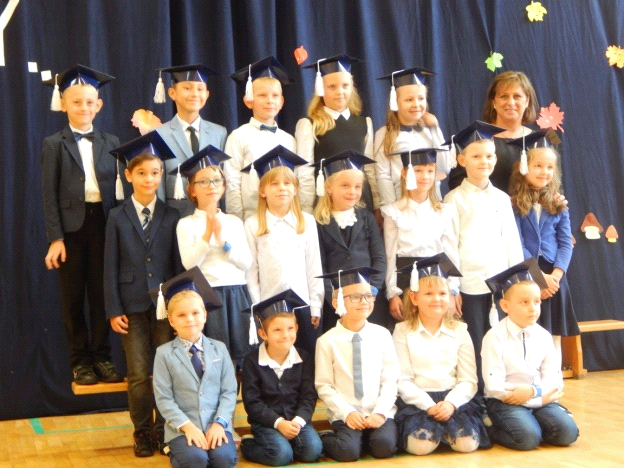 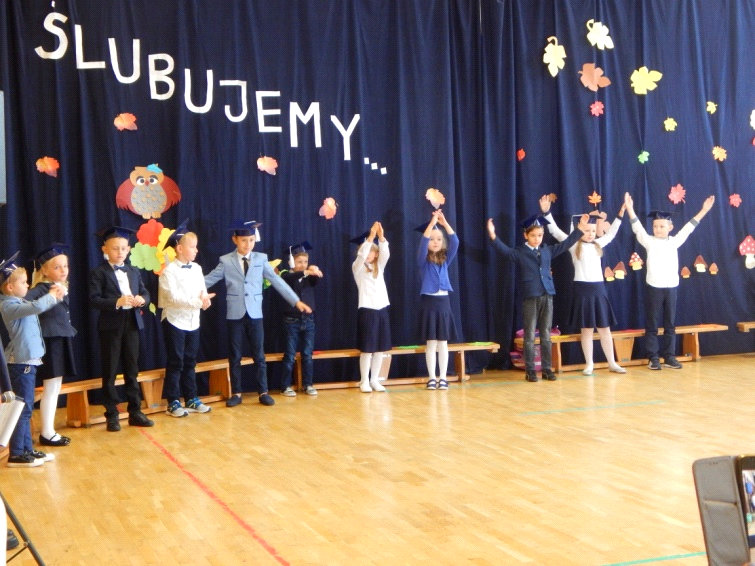 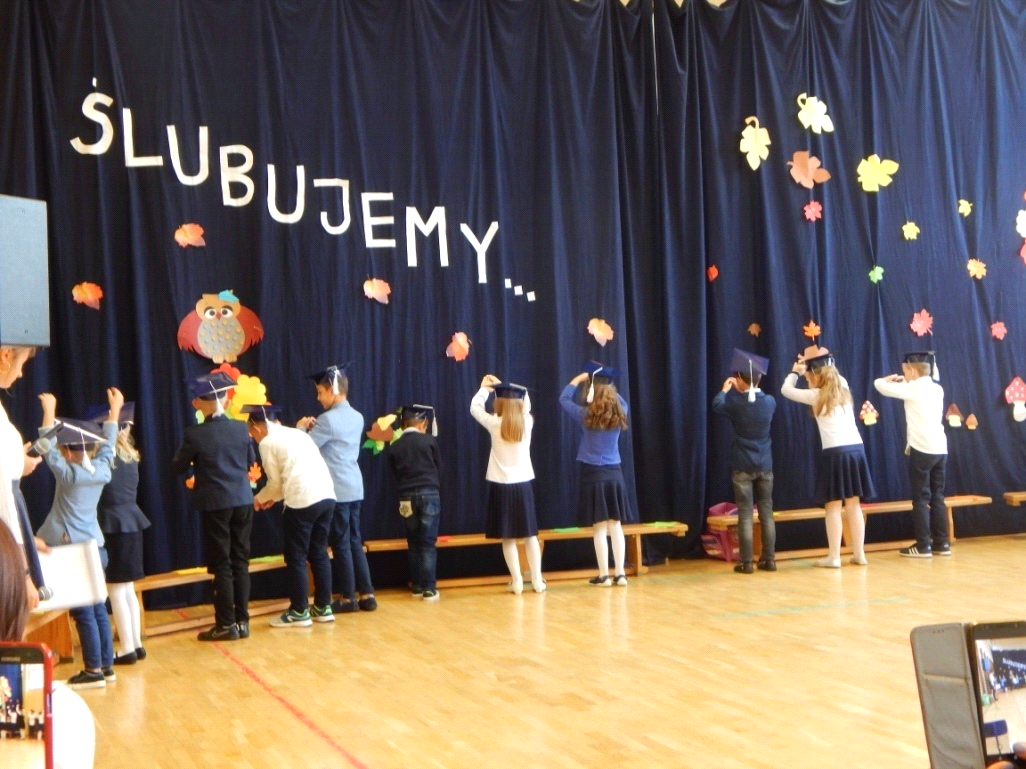 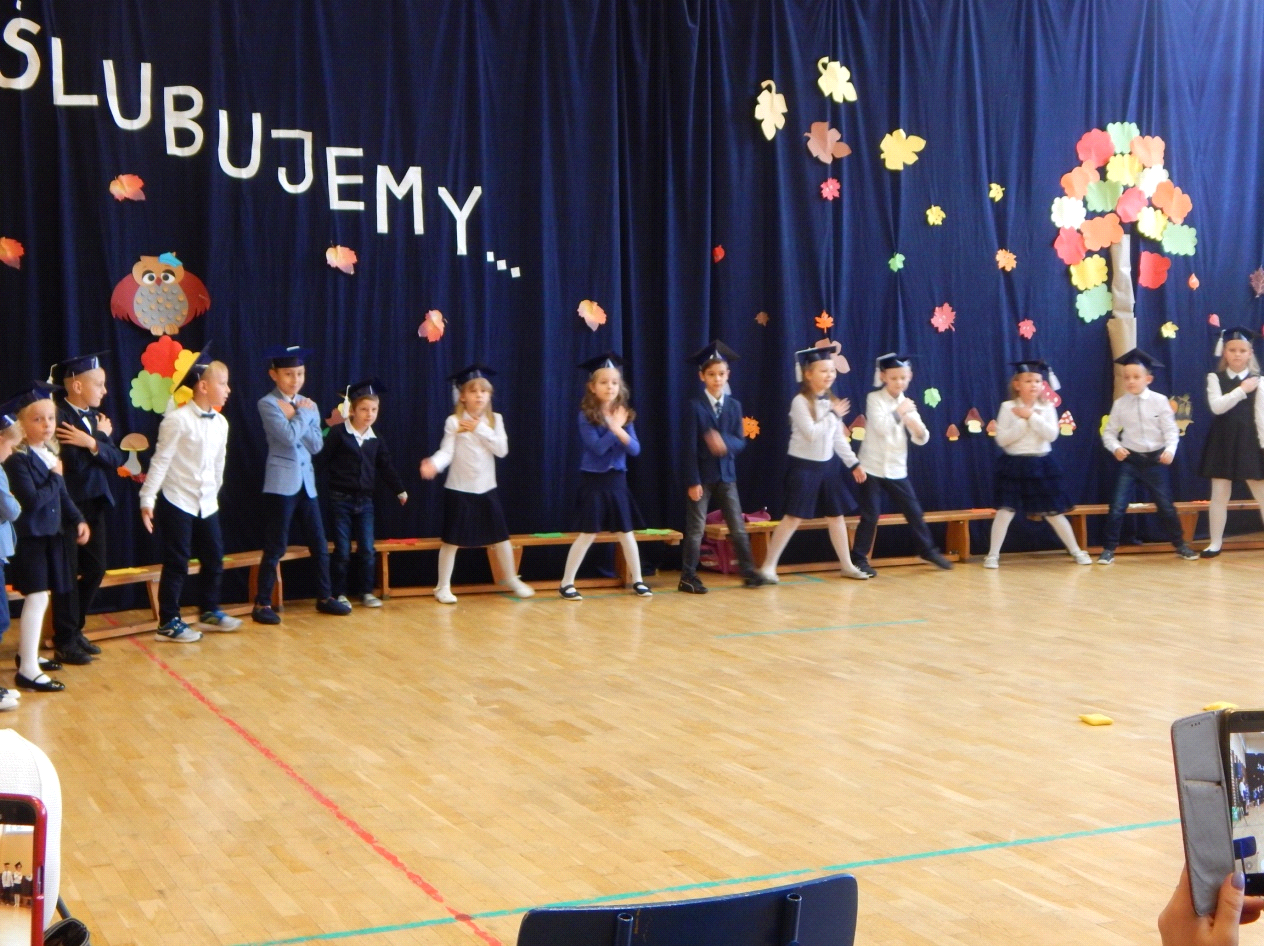 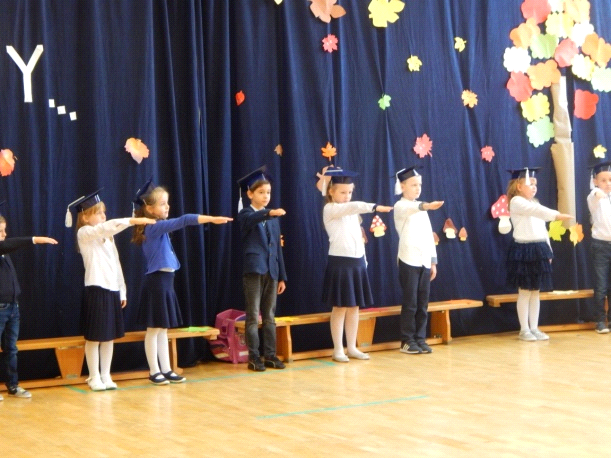 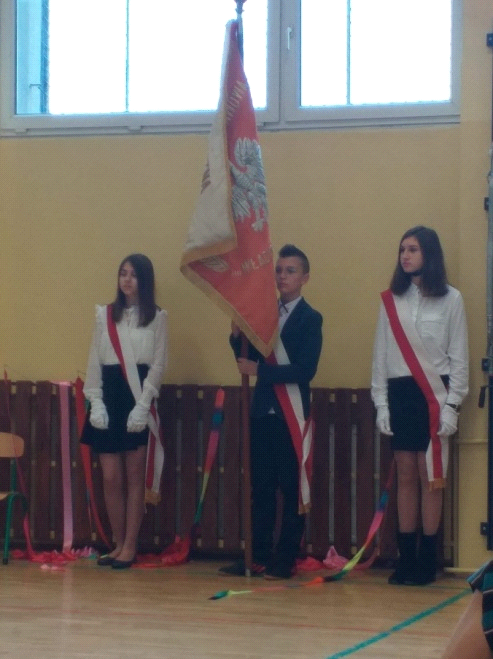 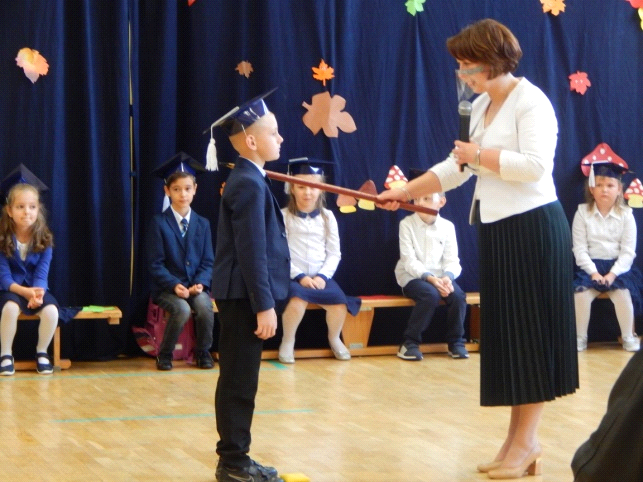 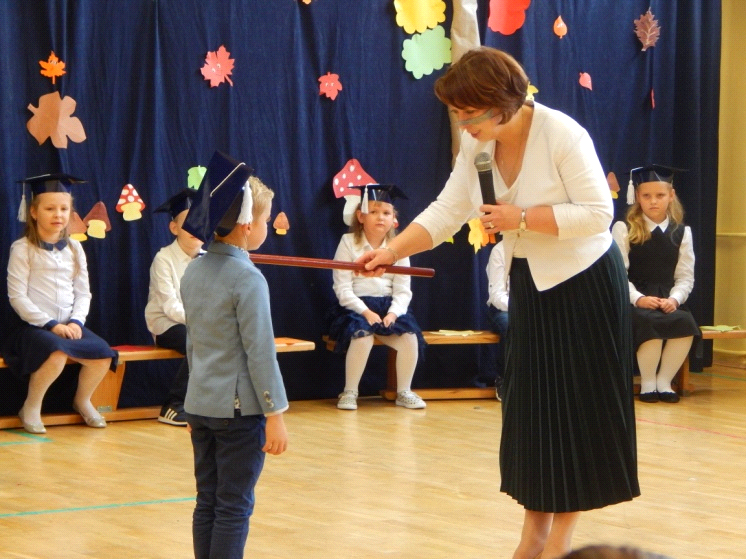     Opracowała:  Jolanta Domagalska  Kronikarz Szkoły